Муниципальное бюджетное дошкольное образовательное учреждение «Детский сад № 2 «Солнышко» г. Аргун»АКТ № 2 о результатах проведенной тренировки по антитеррористической защищенности по теме «Порядок эвакуации из помещений учрежденияпри получении сообщения о минировании образовательного учреждения»На основании  плана графика в МБДОУ «Детский сад № 2 «Солнышко» г. Аргун» на 2021-2022 учебный год 17 декабря 2021 года  была  проведена практическая отработка порядка эвакуации персонала и детей из здания ДОУ. Фактическое время эвакуации составило 4 минуты.Главной задачей «объективных тренировок при возникновении чрезвычайных ситуаций» проведение тренировочной эвакуации детей и сотрудников из здания детского сада. Проверка системы оповещения противопожарной сигнализации.1. Мероприятия проводились в соответствии с утвержденным  планом графика проведения тренировки.2. В период подготовительного этапа было проведено инструктивное занятие со всеми категориями сотрудников.3. Ситуационно-вводные, отрабатываемые вопросы при проведении тренировки: 1.1. Вводная: Порядок эвакуации из помещений при получении сообщения о минировании образовательного учреждения; пути и способы эвакуации, место сбора, проверка наличия персонала и воспитанников.1.2. Действия руководства, персонала и воспитанников при эвакуации из помещений учреждения.4. В ходе  тренировки было имитировано поступление сообщения о минировании здания ДОУ 5. Сообщение было получено зам.зав. по АХЧ Идрисовым Ю.С., который передал  сообщение о нем заведующему Юнусовой  Элизе  Вахаевне.6. В 10 часов 20 мин. был объявлен сбор сотрудников, даны вводные по эвакуации детей и сотрудников.7. В 10 часов 21 мин. ответственным было организовано голосовое оповещение, открытие эвакуационных выходов о сложившейся обстановке.8. В 10 часов 21 мин. начата общая эвакуация объекта.9. В 10 часов 25 мин.  – эвакуация завершена общим построением во дворе.10. Фактическое время тренировки составило 5 мин. Фактическое время эвакуации составило – 4 мин.11. На четвертом этапе руководителем тренировки подведены итоги подготовки и проведения эвакуации воспитанников и сотрудников.12. Заведующий Юнусова Э.В. отметила, что итоги тренировки в целом положительные, цели и задачи тренировки достигнуты.Ответственный по АТЗ                                                               Ю.С. Идрисов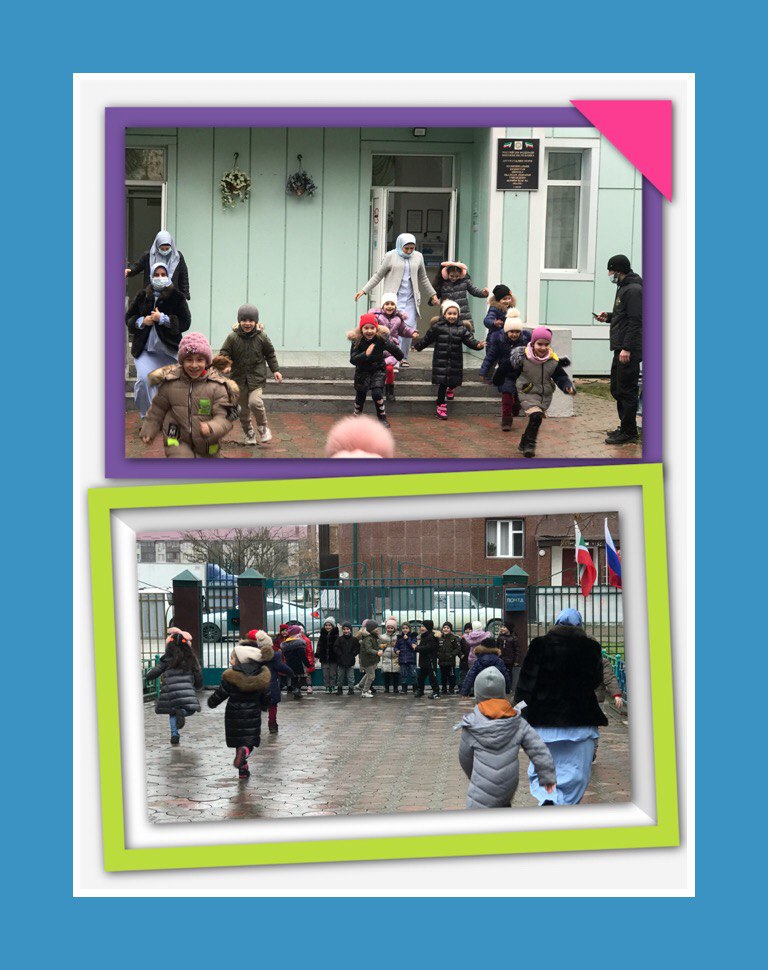 